`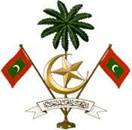 ޖުވެނައިލް ކޯޓުމާލެދިވެހިރާއްޖެ ނަންބަރު:147-D/MHF/2021/…މީހުން ހުއްޓުވައި ބަލާފާސްކުރުމުގެ އަމުރަށް އެދި ފަނޑިޔާރަށް ހުށަހަޅާ ފޯމުމައްސަލައިގެ ބާވަތް:ހުށަހަޅާފަރާތުގެ ރެފަރެންސް ނަންބަރު:އިދާރާގެ ސިއްކަހުއްޓުވައި ބަލާފާސްކުރެވޭ މީހާގެ މަޢުލޫމާތުހުއްޓުވައި ބަލާފާސްކުރެވޭ މީހާގެ މަޢުލޫމާތުހުއްޓުވައި ބަލާފާސްކުރެވޭ މީހާގެ މަޢުލޫމާތުހުއްޓުވައި ބަލާފާސްކުރެވޭ މީހާގެ މަޢުލޫމާތުހުއްޓުވައި ބަލާފާސްކުރެވޭ މީހާގެ މަޢުލޫމާތުހުއްޓުވައި ބަލާފާސްކުރެވޭ މީހާގެ މަޢުލޫމާތުފުރިހަމަ ނަންއުފަން ތާރީޚްދާއިމީ އެޑްރެސް އުމުރުމިހާރުއުޅޭ އެޑްރެސްޖިންސްއައި.ޑީ ކާޑު/ޕާސްޕޯޓް ނަންބަރުޤައުމުމުއްދަތުހުއްޓުވައި ބަލާފާސްކުރުމަށް ބޭނުންވާ ސަބަބުލިބިފައިވާ ހެއްކާއި ޤަރީނާއަމުރު ނެރެދިނުމަށް އެދޭ ޤާނޫނީ މާއްދާހަވާލާދޭ ޤާނޫނުގެ މާއްދާއާއި ކުށްމައްސަލަ ބަލާ އިދާރާ/ސެކްޝަންތަޙްޤީޤުކުރާ ފަރާތުގެ މަޢުލޫމާތުތަޙްޤީޤުކުރާ ފަރާތުގެ މަޢުލޫމާތުތަޙްޤީޤުކުރާ ފަރާތުގެ މަޢުލޫމާތުތަޙްޤީޤުކުރާ ފަރާތުގެ މަޢުލޫމާތުރޭންކާއި ނަންސ. ނަމްބަރުސޮއިހުއްދަ ދިން ވެރިއެއްގެ މަޢުލޫމާތުހުއްދަ ދިން ވެރިއެއްގެ މަޢުލޫމާތުހުއްދަ ދިން ވެރިއެއްގެ މަޢުލޫމާތުހުއްދަ ދިން ވެރިއެއްގެ މަޢުލޫމާތުރޭންކާއި ނަންސ. ނަމްބަރުސޮއި